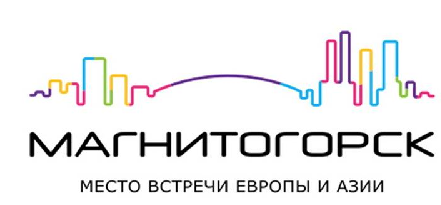 Администрация города МагнитогорскаМуниципальное образовательное учреждение «Специальная (коррекционная) общеобразовательная школа-интернат № 4» города Магнитогорска455026, Челябинская обл., г. Магнитогорск, ул. Суворова, 110Тел/факс: (3519) 20-25-85, e-mail: internat4shunin@mail.ru; http://74203s037.edusite.ruСистема педагогического взаимодействия с обучающимися с социально – педагогической запущенностью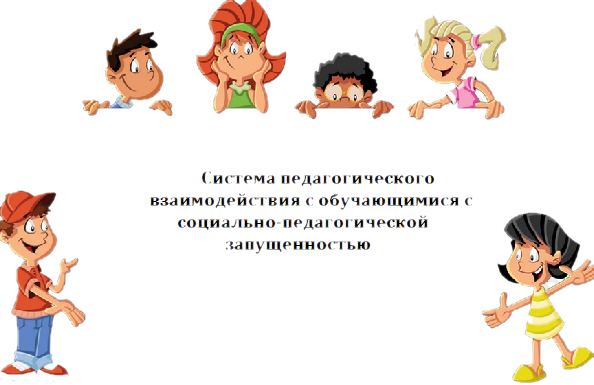 (Содержание папки классного руководителя и воспитателя)Автор: Чубаева Наталья Николаевна, воспитатель МОУ «С(К)ОШИ №4» первой квалификационной категории города Магнитогорска, Челябинской областиг. Магнитогорск2019 / 2020 учебный годСОДЕРЖАНИЕ:Пояснительная запискаЦель и задачи системыЦель и задачи деятельности классного руководителя и воспитателяСодержание деятельности педагогов:Диагностический инструментарий для классного руководителя (формирование банка о проблемных детях, анкетирование)Работа с обучающимися (планирование, индивидуальный маршрут о проделанной индивидуальной работе)Работа с родителями (планирование деятельности, индивидуальный маршрут о проделанной индивидуальной работе)Составление отчёта о проделанной работе педагогами (форма отчёта)Приложения:Приложение 1. «В помощь классному руководителю»Приложение 2. «Портрет проблемного ребёнка»Приложение 3. «Схема составления характеристики на ребёнка с СПЗ»Приложение 4. «Образцы оформления протоколов  бесед»Пояснительная записка«Кто-то, когда-то, должен ответить,Высветив правду, истину вскрыв,Что же такое – трудные дети?Вечный вопрос и больной, как нарыв.Вот он сидит перед нами, глядите,Сжался пружиной, отчаялся он,Словно стена без дверей и без окон.Вот они, главные истины эти:Поздно заметили… поздно учли…Нет! Не рождаются трудные дети!Просто им вовремя не помогли».Тема педагогической и социальной запущенности  приобретает в настоящее время все большую актуальность. Атмосфера современного школьного обучения складывается из совокупности умственных, эмоциональных и физических нагрузок, предъявляющих новые, усложненные требования к психической конституции, интеллектуальным возможностям ребенка, но и к его личности.В этой связи появляется необходимость создания целостной системы педагогического взаимодействия и сотрудничества с детьми и подростками с социально-педагогической запущенностью. Представленная мною система  по работе с социально-педагогически запущенными детьми и подростками предусматривает формирование нравственного уклада школьной жизни, обеспечивающего создание соответствующей социальной среды развития обучающихся, традиционных моральных норм, реализуемого в совместной социально-педагогической деятельности школы, семьи и других субъектов общественной жизни.Цель и задачи системыЦель: создание условий для успешной реализации новых форм и методов по организации деятельности классного руководителя и воспитателя с педагогической и социальной запущенностью среди детей и подростковЗадачи:- способствовать совершенствованию знаний педагогов о психологии социально - педагогически - запущенных школьниках;- способствовать поиску эффективных форм, методов и приёмов по организации деятельности педагогов с детьми и подростками, имеющими признаки социально-педагогической запущенности;- внедрение в практику педагогов инновационных технологий по воспитанию детей с педагогической и социальной запущенностью.Цель и задачи деятельности классного руководителя и воспитателяЦель: профилактика и оказание своевременной и квалифицированной помощи детям, подросткам и (или) их семьям, попавшим в сложные социальные, семейные, педагогические и прочие ситуации.Задачи: создать  условия, способствующие социальной адаптации обучающегося;оказать помощь в достижении позитивного разрешения проблем;сформировать  у обучающихся  позитивные  ценностные отношения к обществу, учебе, труду, людям, самому себе, общественным нормам и законам;оказать семьям  обучающихся  квалифицированную педагогическую помощь в воспитании.Содержание деятельности педагоговДиагностический инструментарий для классного руководителяФорма банка данных о детях с социально-педагогической запущенностьюАнкета по выявлению социально-педагогических запущенных детей в классе.Анкета № 1Интересно ли тебе на уроках?Стремишься ли ты узнать новое по школьным предметам?Пытаешься ли найти ответ, если что-то непонятно?Пытаешься ли не опаздывать на уроки?Стремишься ли вести себя так, чтобы не получить замечания?Переживаешь ли, если приходится по какой-либо причине пропускать уроки?Сам ли стираешь себе рубашки?Принимаешь ли участие в трудовых делах класса?Помогаешь ли дома по хозяйству?. Совершая что-либо, задумываешься ли, как оценит это класс?Пытаешься ли поддерживать класс, если его мнение не совсем совпадает с твоим личным интересом?Тревожит ли тебя, какое о тебе мнение в классе?Употребляешь ли иногда спиртные напитки?Куришь ли ты?Приходилось ли убегать из дома?Анкета № 2Приходилось ли тебе пропускать уроки без уважительной причины?Занимаешься ли на уроке посторонними делами?Были ли случаи, когда приходил на урок неподготовленным?Приходилось ли в кабинете завуча или директора держать ответ за плохое поведение в школе?Случалось ли быть участником драки в школе?Доводилось ли помогать проводить классные или школьные мероприятия?Бывали ли случаи, что ты сбегал с классных мероприятий?Пытался ли избегать общественных поручений?Пробовал ли остаться в стороне, когда проводились сборы, диспуты, уроки мужества и т.д.?Приходилось ли делиться самым сокровенным с ребятами, которые не учатся в школе?Случалось ли с нетерпением ждать часа, когда можно уйти из школы к другим ребятам?Участвовал ли в делах, которые шли бы вразрез с интересами ребят твоего класса?Старался ли избежать драки в школе, если предоставлялась такая возможность?Можешь ли ты устоять, если предоставляется возможность присвоить чужую, но нужную тебе вещь?Мучает ли тебя совесть за то, что приходилось лгать?Анкета № 3С полной ли отдачей ты работаешь на уроке?Выполняешь ли ты домашние задания?Связываешь ли получение знаний в школе со своим будущим?Вежлив ли со взрослыми вне школы?Вовремя ли возвращаешься вечером с улицы домой?Считаешься ли с мнением родителей?Проявляешь ли инициативу в проведении интересных дел в классе?Выбирали ли тебя в актив класса?Делаешь ли какое-либо полезное для класса дело?Стремишься ли иметь авторитет у ребят своего класса?Хочешь ли иметь много друзей в своем классе?Стараешься ли отстаивать честь своего класса?Приходилось ли объясняться по поводу своего поведения в милиции?Бывал ли у вас дома инспектор (участковый) по причине плохого поведения на улице?Встречаешься ли с ребятами, которые не работают и не учатся?Подсчитывается алгебраическая сумма баллов (N) по данному параметру. При N >6 учащийся по данному параметру относится к благополучным. Другие результаты определяет уровень запущенности ученика.Обработка результатовХарактеристика уровней (по итоговой сумме)Уровень, качества личности (признаки)1  уровень: отдельные конфликты; неустойчивость, случайность отклонений в поведении; отдельные пробелы в общем развитии (успеваемость удовлетворительная, иногда чередуются 2 и 5); ярко проявляется какой-либо недостаток; нестандартность характера; слабая самокритичность и требовательность к себе.2 уровень: не восприятие педагогических воздействий; эгоцентричность; негативное отношение к школе; пробелы в умственном развитии; проявляются 2-3 серьезных недостатка, устойчиво взаимодействующих между собой; завышенная самооценка; уровень требований к другим больше чем к себе.3 уровень: противодействие воспитательному процессу; поведение на грани правонарушения; негативное отношение к школе, к сверстникам, к нормам морали; ярко выраженная отрицательная направленность; пробелы в умственном, нравственном, волевом развитии; болезненная психика, обостренное самолюбие, странности; требовательность к себе отсутствует.Работа с обучающимися воспитанникамиПлан работы с обучающимися воспитанниками с педагогической и социальной запущенностьюИндивидуальный маршрут о проделанной работе с ребёнком на 20___  - 20____ФИО ученика (цы): ___________________________________________________________ Класс ________________________________________________________________________ ФИО классного руководителя __________________________________________________ ФИО воспитателя ____________________________________________________________ Работа  с родителямиПлан работы с родителями по профилактики социальной и педагогической запущенностиИндивидуальный маршрут  проделанной работы с родителями ученика_____________________________________________________ ФИО родителей (законных представителей): Мать:_______________________________________________________________________ Отец: _______________________________________________________________________ Класс ________________________________________________________________________ ФИО классного руководителя __________________________________________________ ФИО воспитателя ____________________________________________________________ Отчет классного руководителя о проделанной работе с социально – педагогически запущенными школьниками за четвертьКласс _______________ ФИО классного руководителя ___________________________________ Цель воспитательной работы: __________________________________________________________________________________________________________________________________________________________ 1. Всего учащихся по списку ________________2.	Из них с педагогической и социальной запущенностью (количество) __________1.	ФИО __________________________________________ 2.	ФИО __________________________________________ 3.	ФИО __________________________________________ 4.	ФИО __________________________________________3.	Неуспевающие (предмет) _____________________________________________________________________________________________________________________________________________________________________________________________________4.	Кого из них посещали на дому _______________________________________________________________________________________________________________________5. С кем из родителей встречались в школе ________________________________________________________________________________________________________________________________________________________________________________________В каких кружках, секциях занимаются эти дети, чем увлекаются ____________________________________________________________________________________________________________________________________________________________________________________________________________________________________________Укажите местонахождение ребят на каникулах _________________________________________________________________________________________________________________________________________________________________________________________________________________________________________________________________Какие формы Вы используете в работе с детьми ___________________________________________________________________________________________________________________________________________________________________________________________________________________________________________________________Каковы результаты Вашей работы __________________________________________________________________________________________________________________________________________________________________________________________________число _____________________ подпись ______________________Библиографический список:Мега Талант [Электронный ресурс]. Крайнова В.М.Организация работы классного руководителяпо профилактике преступлений и правонарушений  обучающимися.– 17.11.2019, Режим доступа: https://mega-talant.com/biblioteka/doklad-organizaciya-raboty-klassnogo-rukovoditelya-po-profilaktike-prestupleniy-i-pravonarusheniy-obuchayuschimisya-86357.htmlDocplayer.ru [Электронный ресурс]. Для классного руководителя. Организация работы с учащимися, требующими повышенного педагогического внимания, Режим доступа: https://docplayer.ru/44180918-Dlya-klassnogo-rukovoditelya-organizaciya-raboty-s-uchashchimisya-trebuyushchimi-povyshennogo-pedagogicheskogo-vnimaniya.html Овчарова, Р.В. Социально-педагогическая запущенность в детском возрасте [Текст] /Р.В. Овчарова.– Москва-Архангельск, 1996.– 305 с.Орлов, Ю.Б. Психолого-педагогическая профилактика социальной запущенности в общеобразовательной школе [Текст]: Автореферат дис. канд. психолог, наук /Ю.Б. Орлов.– Кострома, 2010.– 25 с.Ялпаева, Н.В. Предупреждение педагогической запущенности в младшем школьном возрасте [Текст]: Автореф. дис. канд. пед. наук /Н.В. Ялпаева.– М., 1987. – 16 с.ПриложенияПриложение 1«Психолого-педагогический портрет социально-педагогически запущенного ребёнка»1. Уклонение от учебы вследствие:– неуспеваемости по большинству предметов – отставания в интеллектуальном развитии– ориентации на другие виды деятельности– отсутствия познавательных интересов2. Общественно-трудовая активность:– отказ от общественных поручений– пренебрежительное отношение к делам класса– демонстративный отказ от участия в трудовых делах– пренебрежение к общественной собственности, ее порча3. Негативные проявления:– употребление спиртных напитков– употребление психотропных и токсичных веществ– тяга к азартным играм– курение – нездоровые сексуальные проявления 4. Негативизм в оценке явлений действительности5. Повышенная критичность по отношению к педагогам и взрослым:– грубость– драки– прогулы	– пропуски занятий– недисциплинированность на уроках– избиение слабых, младших– вымогательство– жестокое обращение к животным– воровство– нарушение общественного порядка – немотивированные поступки6. Отношение к воспитательным мероприятиям:– равнодушное– скептическое– негативное– ожесточенноеПедагогическая реабилитация. Выводы относительно причин отклоняющего поведения и возможные пути их устранения.Приложение 2.«Схема характеристики на ребёнка с социальной и педагогической запущенностью»1.	Сопротивляемость педагогическим воздействиям:контактность с классным коллективом: всегда; в главном; в отдельных видах деятельности; редко; чаще конфликтует, чем контактирует; постоянно конфликтует.отношения с большинством педагогов: доброжелательные; нейтральные; отчужденные; враждебныереакция на педагогические требования: доброжелательная; избирательная; нейтральная; враждебная.податливость педагогическим воздействиям: обычная; противоречивая; высокая сопротивляемость.2.	Уровень социально-ценного жизненного опыта: опыт общения с людьми: широкий; ограниченный; узкий.характер общения с людьми: контакты на полезной разносторонней основе; на ограниченной личной сфере; устойчивое проявление отрицательных поступковопыт участия в различных видах деятельности: всесторонний; специализированный; ограниченный; слабый; иждивенческийтребовательность к себе при неудачах: растерянность при неудачах, низкий тонус; угрюмость; отчаяние; паника3.	Я - концепция личности (эмоциональный аспект): положительная: нравлюсь, способен, защищен.отрицательная: не нравлюсь, не способен, не защищенаномальная: эгоистическая, агрессивная, ожесточенная4.	Отношение к своим недостаткам и негативным (отрицательным) свойствам: требовательность к себе всегда; требователен к главному, снисходителен в мелочах; требователен под влиянием требований коллектива и учителей; не требователен; к себе отсутствует к другим требователен.самокритичность: объективно оценивает достоинства и недостатки; объективная в главном, завышенная или заниженная самооценка; видит преимущественно свои достоинства, недостатки только под нажимом взрослых и сверстников, придирчив и нетерпим к недостаткам других.5.	Уровень самоуправлением поведением: может долго и качественно трудиться в области, которая его не интересует: да, нет, не совсембыстро утомляет подростка однообразная и неинтересная для него, но важная для коллектива деятельность: да, нет, не совсемусловия устойчивости волевых усилий в достижении качества работы: при личной заинтересованности; чувстве ответственности; контроле старшихПринятие мер воспитательного, общественного воздействия, оказание всех видов материальной помощи:____________________________________________________________________________ ____________________________________________________________________________ ____________________________________________________________________________ Приложение 3.«В помощь классному руководителю»Изучение семьиПриложение 4Бланк протокола беседы с родителями ученика
ПРОТОКОЛ БЕСЕДЫ С РОДИТЕЛЕМ УЧЕНИ_________________________________ ______________________________________________________________________________ ФИО родителя ________________________________________________________________Дата: «_____»______________ 20___ г.Цель беседы ________________________________________________________________________________________________________________________________________________________________ ________________________________________________________________________________________________________________________________________________________________  Причина беседы__________________________________________________________________________________________________________________________________________________________________ ________________________________________________________________________________________________________________________________________________________________ Присутствовали _________________________________________________________________________________________________________________________________________________________________ _________________________________________________________________________________________________________________________________________________________________ Решили _________________________________________________________________________________________________________________________________________________________________ ________________________________________________________________________________________________________________________________________________________________ Подписи _________________________________________________________________________________ _________________________________________________________________________________________________________________________________________________________________ ________________________________________________________________________________ ________________________________________________________________________________________________________________________________________________________________ Образец протокола беседы с родителями неуспевающего ученикаИндивидуальная беседас родителями ученикаФ. И. __________________________________________________________Дата _________________ Классный руководитель ____________________Воспитатель: _________________________________________Тема беседы: _________________________________________________________________________ Описание проблемы: __________________________________________________________________________________ ______________________________________________________________________________________________________________________________________________________________________________________________________________________________________________________ Возможный вариант описания проблемыСистематическая неуспеваемость по основным учебным предметам: на уроках не работает, не имеет тетрадей для работы на уроке, не выполняет домашние задания, учебников на уроке не имеет.Систематически опаздывает, пропускает учебные занятия по неуважительной причине.Не посещает систематически курсы по выбору по русскому языку, математике.Не посещает физкультуру, не имеет формы.На учебные занятия приходит в одежде, не соответствующей деловому стилю. Выявленные причины проблемы: ____________________________________________________________________________________________________________________________________________________________________ __________________________________________________________________________________ __________________________________________________________________________________ Рекомендации__________________________________________________________________________________ __________________________________________________________________________________ __________________________________________________________________________________ __________________________________________________________________________________Примерные варианты рекомендаций: Необходимо получить консультативную помощь преподавателей, взять дополнительные задания по указанным предметам в течение двух учебных дней.Необходимо установить со стороны родителей должный контроль качества учебной деятельности, обеспечить контроль систематического выполнения домашних заданий. Использовать в ликвидации неуспеваемости образовательные ресурсы Интернета.С данной информацией ознакомлены: Учащийся: _________________________ // ______________________Родители _________________________ // ________________________ФИО ребёнкаПричины негативных проявленийВ каких кружках и секциях занимаютсяПримечанияСумма баллов по параметруУровень педагогической запущенностиИтоговая сумма баллов6 > N > 3I – начальный уровень трудновоспитуемости30 > N > 153 > N > 0II – дезорганизаторы15 > N > 0N < 0III – особо трудныеN < 0Наименование мероприятияФорма проведенияСроки реализацииКоординация действий с социально-психологической службой, педагогами внеурочной деятельности и дополнительного образованияКоординация действий с социально-психологической службой, педагогами внеурочной деятельности и дополнительного образованияКоординация действий с социально-психологической службой, педагогами внеурочной деятельности и дополнительного образованияОрганизация и проведение диагностики обучающихся воспитанников на начало,  конец учебного годаАнкетирование,опросСентябрь – октябрь; апрель -  майСоставление банка данных о детях с педагогической и социальной запущенностьюАнализ результатов анкетирования и опросаСентябрь - октябрьВовлечение детей в различные виды внеурочной деятельности, спортивные секции, кружки.Анкетирование, опросСентябрь - октябрьВоспитательная работаВоспитательная работаВоспитательная работаОхрана здоровья, физическое развитие, основы безопасности жизниОхрана здоровья, физическое развитие, основы безопасности жизниОхрана здоровья, физическое развитие, основы безопасности жизни«Что значит быть здоровым?» индивидуальная беседасентябрь«Твой распорядок дня» беседа с элементами практикумаоктябрь«Если ты один дома» беседаноябрь«Правила здорового образа жизни»Информационный часдекабрь«Если хочешь быть здоровым, спортом занимайся»беседаянварь«Для чего человеку сон» Беседа - самоанализфевраль«Вредные и полезные привычки» Беседа – самоанализБеседа – самоанализмарт«Пребывание школьника на улице в вечернее время» (беседа – самоанализ)занятие – советапрель«Как не стать жертвой преступления» занятие – советмайОсновы социализации и общения, правовых нормОсновы социализации и общения, правовых нормОсновы социализации и общения, правовых норм«Ты – ученик. Обязанности учащегося в школе» беседасентябрь«Правила поведения на уроке» беседаоктябрь«Правила поведения в группе продлённого дня» беседаноябрь«Правила поведения на прогулке» беседадекабрь«Правила поведения на переменах» беседаянварь«Почему нельзя опаздывать в школу» беседафевраль«Я какой ученик?»беседамарт«В моей семье принято так…» беседа -анкетированиеапрель«Строим планы на лето. Как я буду отдыхать» беседа, анкетированиемайТрудовое воспитаниеТрудовое воспитаниеТрудовое воспитание«Мой труд – учёба» беседасентябрь«Делу время – потехе час» беседа – рассуждениеоктябрь«Без труда не вытащишь и рыбку из пруда»беседа – размышлениеноябрь«Учись трудиться» беседа, практикумдекабрь«Мои трудовые поручения в классе» беседа - анкетированиеянварь«Как я помогаю родителям дома» диалогфевраль«Я дежурный по классу. Мои обязанности дежурного»беседамарт«Я дежурный по столовой. Мои обязанности дежурного по столовой»(изотворчество)беседаапрель«Ремонт одежды. Мои трудовые дела на каникулах» (беседа)беседамайДатаНегативные проявления в поведенииИнформация о проведённой работеРезультатНаименование мероприятияФормы работыСроки исполненияОрганизационная деятельностьОрганизационная деятельностьОрганизационная деятельность«Посещение семей на дому по предварительной договорённости с родителями» Выездной рейдПо мере необходимости, раз в четвертьИндивидуальные беседы по запросам родителей со службами сопровождениябеседыПо мере необходимости, раз в четвертьПросветительская деятельностьПросветительская деятельностьПросветительская деятельность«Школьная неуспеваемость.  Влияние семьи на неуспеваемость ребёнка в школе»- Беседы по вопросам пропусков учебных занятий без уважительной причины;- Беседы по вопросам организации родителями свободного времени ребёнка в семьеСитуативный практикумИндивидуальные беседысентябрьВыпуск информационных буклетов и листовок в родительский уголок:•	«В семье появился ещё один ребенок»•	«Как научить ребенка справляться с гневом»•	«Искусство хвалить ребенка»•	«Как преодолеть рассеянность у ребенка?»•	«Детское упрямство и пути его преодоления»•	«Если Ваш ребенок застенчив …»•	«Как справиться с капризами ребенка»•	«Если ребёнок замкнут»•	«Если ребёнок агрессивен»•	«Если ребёнок не желает общаться со сверстниками»Обновление информационных стендовежемесячно«Уют  и комфорт в вашем доме»беседаоктябрь«Нравственные законы жизни семьи»дискуссияноябрь«Наказание ребёнка в семье. За и против»диспутдекабрь«Учим ли мы наших детей любить и уважать?»Вечер вопросов и ответовянварь«Агрессивное поведение. Причины агрессивного поведения ребёнка в семье»Консультация у психологафевраль«Гипперактивный ребёнок в семье. Причины гиперактивностиКонсультация у психологамарт«Эмоциональные нарушения ребёнка. Причины нарушений»Консультация у психиатраапрель«Организация летнего отдыха»Анкетирование,Индивидуальные беседы,Составление сводной таблицы занятостимайДатаНегативные проявления в семье в отношении ребёнкаИнформация о проведённой работеРезультатТипы семьиХарактерные признакиБлагополучнаяМатериальная обеспеченность. Полносоставность (есть отец и мать). Благоприятный нравственный и эмоциональный климат. Высокая (достаточная) педагогическая культура родителейНеблагополучные семьиНеблагополучные семьи Семья с дефицитом   воспитательных  ресурсовВ семье отсутствует один из родителей. Учащегося воспитывают родственникиКонфликтная семья Стиль отношений между родителями или между родителями и детьми конфликтный. Царит атмосфера недовольства, недоверия, раздражения, агрессивности, ссор, драк. Источниками  хронической   конфликтной  ситуации   могут быть невроз одного из родителей, невоспитанность родителей, недостатки характера родителей {несдержанность, раздражительность, эмоциональная неустойчивость, эмоциональная неустойчивость, жестокость и т. д.), плохие взаимоотношения между родителямиАсоциальная семья Родители  ведут явно аморальный или  противоправный образ жизни (пьянство, тунеядство, содержание притона, распущенная половая жизнь, член семьи имел судимость или в настоящее время находится в тюрьме)Нравственно неблагополучная семья Семья  внешне благополучная:  материально обеспеченная,   эмоциональный   климат  положительный,   родители обладают минимумом педагогической культуры, занимаются воспитанием ребенка. Суть во внутреннем неблагополучии - это семья с нервной нравственной ориентацией: 1. Потребительская ориентация: культ вещей, слабое моральное осуждение присвоения государственного или личного имущества, узкий круг духовных, культурных интересов. 2. Эгоистическая направленность; установка на индивидуализм, на использование других в своих интересах, пренебрежение к коллективным формам деятельности и т.д. 3. Пассивная социальная позиция, сосредоточенность на внутрисемейных проблемах, безынициативностьПедагогически некомпетентная семья Родители допускают ошибки в воспитании ребенка. Наиболее типичные ошибки:1.  Авторитарность: стремление подчинить себе ребенка, неприятие в нем индивидуальности, навязывание готовых мнений и решений, строгая дисциплина, использование в качестве основной меры воспитания принуждения и физических наказаний. 2.   Попустительство,  чаще  всего  потворствующее:  признания права ребенка на полную автономию, безнадзорность, низкая осведомленность о проблемах ребенка, его поведении на улице и в школе, бесконтрольность.3.   Гиперопека - защитный стиль отношений: оправдание и защита ребенка во всех ситуациях, ограждение от трудностей, удовлетворение всех нужд и потребностей ребенка.4.   Непоследовательность и противоречивость:  воспитательные дела, инициативы никогда не доводятся до конца, несогласованность требований взрослых в семье, сочетание    крайности воспитания (повышенная требовательность  и   бесконтрольность,   слабоволие, родительская беспомощность, репрессии (наказания, избиения) и безнадзорность, гиперопека и непонимание ребенка).5.   Гиперсоциальность:   повышенная   принципиальность, правильность,   бескомпромиссность   требований,   излишние  запреты,   морализирование,  нетерпимость  к слабостям и недостаткам.6.   Недостаточная отзывчивость: не учитываются возможности ребенка и его потребности. Это лежит в основе: а) стремления навязать ребенку непосильные цели, дела, режим (например, занятия музыкой, требование отличных оценок); б) преобладания отрицательных реакций на поведение (замечания, ругань, предостережения, укоры и т. д.). Положительные реакции (похвала, ласка, поддержка, одобрение) сведены к минимуму.7.   Инверсия родительских ролей: одностороннее женское влияние, самоустранение отца от воспитания